 Year 4 Computing Autumn 1  Year 4 Computing Autumn 1  Year 4 Computing Autumn 1 What should I already know?What am I going to learn in this unit?Vocabulary I need to knowI know what digital technology isI know how to use technology safely I know how to be respectful when using technology I know how to show respect to other people online I know what inappropriate behaviour looks like in school I know who to report concerns and inappropriate behaviour to in school I know how to report concerns and inappropriate behaviour in school I know who my trusted adults are in school and outside of schoolI know there are different types of mediaI know what media meansI can create media using technology I can use software to add to my media document I know that paint is softwareDigital Literacy:I can contribute to a class discussion to create e – safety rules I know how to use technology safelyI know what acceptable and unacceptable behaviour is when using technology  I know what inappropriate behaviour looks like in school I know who to report concerns and inappropriate behaviour to in school and at homeI know how to report concerns and inappropriate behaviour in school and at homeI know who my trusted adults are in school and outside of schoolComputer Science:I know the purpose of programming I know I use programming in technology I can use text commands to programmeI can include repetition in programming using text commands I can include loops in programming using text commandsI can identify problems in an algorithm I can debug an algorithm I know what a network isI know how computers can link to form a networkI know components that make a networkI know how a network functionsI know a school uses a local network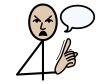 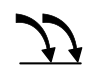 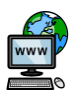 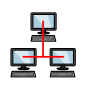 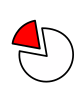 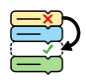 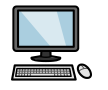 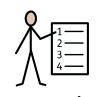 